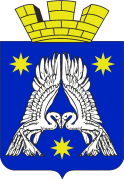 ДУМА ГОРОДСКОГО ПОСЕЛЕНИЯ Р.П. СРЕДНЯЯ АХТУБАСРЕДНЕАХТУБИНСКОГО МУНИЦИПАЛЬНОГО РАЙОНАВОЛГОГРАДСКОЙ ОБЛАСТИР Е Ш Е Н И Еот «30» апреля 2020 года   № 13/56О внесении изменений в решение Думы от 28.07.2016г. №30/108 «Об утверждении порядка размещения нестационарных торговых объектов на территории городского поселения р.п. Средняя Ахтуба Среднеахтубинского муниципального района Волгоградской области»В соответствии с Федеральным законом от 28.12.2009 №381 – ФЗ «Об основах государственного регулирования торговой деятельности в Российской Федерации», Федеральным законом от 06 октября 2003 года № 131-ФЗ «Об общих принципах организации местного самоуправления в Российской Федерации», Законом Волгоградской области от 27.10.2015 № 182 – ОД «О торговой деятельности в Волгоградской области», руководствуясь Уставом городского поселения р.п.Средняя Ахтуба Среднеахтубинского муниципального района, Дума городского поселения р.п.Средняя Ахтуба Среднеахтубинского муниципального района Волгоградской области решила:Внести изменения в порядок размещения нестационарных торговых объектов на территории городского поселения р.п. Средняя Ахтуба: Добавить в п.2   - п. 2.4.1. На период с 01.04.2020 по 31.12.2020 года предусмотреть предоставление свободных мест для размещения нестационарных торговых объектов по реализации сезонных товаров (безалкогольные напитки, мороженное, плодоовощная продукция, бахчевые культуры, цветочная продукция, рассада, саженцы, семена), имеющихся в схемах размещения нестационарных торговых объектов на территории городского поселения р.п. Средняя Ахтуба Среднеахтубинского муниципального района Волгоградской области, без проведения конкурсных процедур, в заявительном порядке, утвержденном администрацией городского поселения р.п. Средняя Ахтуба Среднеахтубинского муниципального района Волгоградской области.Внести изменение в порядок размещения нестационарных торговых объектов на территории городского поселения р.п. Средняя Ахтуба: Добавить в п. 3- п. 3.3. Установить отсрочку уплаты по действующим договорам на право размещения нестационарных торговых объектов, сезонных объектов общественного питания, по договорам на право размещения торговых объектов, сезонных объектов общественного питания, которые будут заключены в период с 01 апреля 2020 года по 01 октября 2020 года, со сроком погашения отсроченных платежей в 2021 году. - п. 3.4. На период с 01.04.2020 по 01.10.2020 базовая цена за 1 кв. м. площади размещения нестационарного торгового объекта снижена 50%. Настоящее решение вступает в силу со дня его официального опубликования в газете «Звезда».Председатель Думы городскогопоселения р.п.Средняя Ахтуба						А.В.ХрустовГлава городского поселения р.п.Средняя Ахтуба								Ю.В.Попов